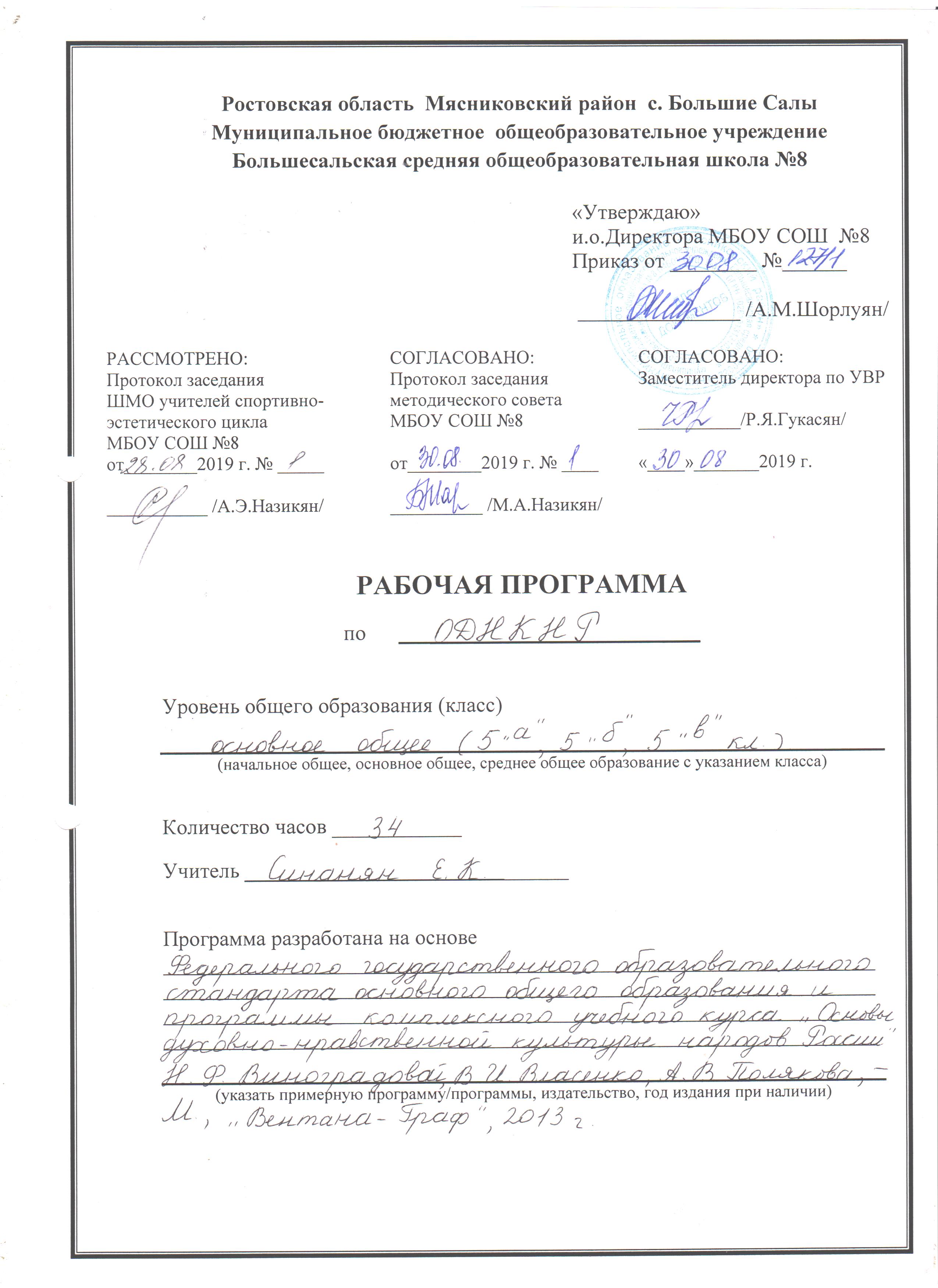 ПОЯСНИТЕЛЬНАЯ ЗАПИСКАРабочая программа по ОДНКНР составлена на основе Федерального  государственного образовательного стандарта основного общего образования и программы комплексного учебного курса «Основы духовно-нравственной культуры народов России»  Н.Ф. Виноградовой, В.И. Власенко, А.В. Полякова, - М, «Вентана-Граф», 2013 г.    На изучение предмета ОДНКНР в 5 классе выделен 1 час в неделю, 34 часа в год.  Курс включает  следующие темы: «В мире  культуры»,  «Нравственные  ценности  российского  народа»,  «Религия  и  культура», «Как сохранить духовные ценности».Рабочая программа ориентирована на использование учебника: Н.Ф. Виноградова, В.И. Власенко, А.В. Поляков. Основы духовно- нравственной культуры народов России. 5 класс, - М., «Вентана-Граф», 2019 г.В связи с тем, что 6 уроков в 5 «А» классе выпадают на нерабочие дни, объединяются  уроки 20-21, 22-23, 24-25, 26-27, 28-29, 30-31.ЦЕЛИ И ЗАДАЧИ ИЗУЧЕНИЯ КУРСАИзучение ОДНКНР в 5 классе направлено на достижение следующих целей:                                                                                                                                            1. приобщение школьников к культурному наследию народов нашей страны, к общечеловеческим ценностям предшествующих поколений, воплощенным в религиозных верованиях, фольклоре, народных традициях и обычаях, в искусстве;                                                                 2. воспитание духовно-нравственного гражданина России, любящего свое Отечество, способного к нравственному совершенствованию и развитию. Основные задачи курса:                                                                                                    1. расширение и систематизация знаний и представлений учащихся о культуре и духовных традициях народов России, о нравственных ценностях, полученных при изучении окружающего мира, литературного чтения и других предметов начальной школы;                                                                  2. формирование первоначальных представлений о традиционных религиях народов России, их роли в культуре, истории российского общества;             3. формирование основ морали, семейных ценностей, ориентированное на соизмерение своих поступков с нравственными идеалами, на осознание своих обязанностей перед семьёй, страной;                                                                               4. воспитание патриотических чувств; уважения к истории, языку, культурным и религиозным традициям своего и других народов России, толерантное отношение к людям другой культуры;                                                   5. развитие информационной культуры учащихся (об источниках информации, её отборе и применении), возможностей для их активной самостоятельной познавательной деятельности.ПЛАНИРУЕМЫЕ РЕЗУЛЬТАТЫ ОСВОЕНИЯОБУЧАЮЩИМИСЯ  УЧЕБНОГО КУРСАЛичностные: 1. осознание своей идентичности как гражданина России, члена этнической и религиозной группы, семьи, гордость за своё Отечество, свой народ, уважительное отношение к другим народам России, их культурным и религиозным традициям;2. понимание ценности семьи в жизни человека и важности заботливого, внимательного отношения между её членами;3. знания основных нравственных норм, ориентация на их выполнение;4. способность эмоционально (неравнодушно) реагировать на негативные поступки одноклассников, других людей, соотносить поступки с общероссийскими духовно-нравственными ценностями;5. стремление участвовать в коллективной работе (парах, группах);6. готовность оценивать своё поведение (в школе, дома и вне их), учебный труд, принимать оценки одноклассников, учителя, родителей.Метапредметные:1. организация и планирование своих действий в соответствии с поставленными учебно-познавательными задачами и условиями их реализации, поиск средств для их осуществления; 2. умение контролировать процесс и результаты своей деятельности, вносить необходимые коррективы на основе учёта сделанных ошибок;                            3. умение сравнивать результаты своей деятельности и деятельности одноклассников, объективно оценивать их;4. оценка правильности выполнения действий, осознание трудности, поиск их причины и способов преодоления; 5. осознание учебно-познавательной задачи, целенаправленное  её решение, ориентируясь на учителя и одноклассников;                                                                       6. осуществление поиска и анализа необходимой информации для решения учебных задач: из учебника (текстовой и иллюстративный материал), наблюдений исторических и культурных памятников, общений с людьми;7. понимание информации, представленной в изобразительной, схематичной форме; умение переводить её в словесную форму;8. применение для решения задач (под руководством учителя) логических действий анализа, сравнения, обобщения, установления аналогий, построения рассуждений и выводов;9. умение аргументировано отвечать на вопросы, обосновывать свою точку зрения, оценочное суждение, участвовать в диалоге, общей беседе, выполняя принятые правила речевого поведения (не перебивать, выслушивать собеседника, стремиться понять его точку зрения и т. д.);10. умение сотрудничать с учителем и одноклассниками при решении учебных задач; проявлять готовность к совместной деятельности в группах, отвечать за результаты своих действий, 11. умение допускать возможность существования у людей различных точек зрения, проявлять терпимость и доброжелательность к одноклассникам. Предметные:1. умение находить на карте национально-территориальные образования Российской Федерации, определять влияние природных условий на жизнь и быт людей;2. умение описывать памятники истории и культуры народов России на основе иллюстраций учебника;3. умение рассказывать (на основе учебника и дополнительных источников информации) о традиционных религиях, обычаях и традициях народов России;4. умение подготовить небольшие сообщения о национальных праздниках, народных промыслах народов России, защитниках Отечества, национальных героях;5. умение характеризовать духовно-нравственные черты народов России, основываясь на традиционных религиях, фольклоре и других источниках;6. умение различать хорошие и плохие поступки людей, оценивать их с общепринятых нравственных позиций;7. умение рассказывать о составе семьи, своих обязанностей в семье, оценивать характер семейных взаимоотношений;8. оценка своего поведения в семье, школе и вне их на основе примеров;9. использование полученных в курсе знаний о правах и обязанностях граждан России, государственной символике, государственных институтах и др. для формирования представлений о России, как общем доме для народов её населяющих;10. умение приводить примеры беззаветного служения Родине – России.СОДЕРЖАНИЕ УЧЕБНОГО ПРЕДМЕТАРаздел 1. В мире культуры (2 ч.) Величие  российской  культуры.  Российская  культура  –  плод  усилий  разных народов.  Деятели  науки  и  культуры  –  представителей  разных  национальностей  (К. Брюллов,  И.  Репин,  К.  Станиславский,  Ш.  Алейхем,  Г.  Уланова,  Д.  Шостакович,  Р. Гамзатов, Л. Лихачев, С. Эрьзя, Ю. Рытхэу и др.).  Человек  –  творец  и  носитель  культуры.  Вне  культуры  жизнь  человека невозможна. Вклад личности в культуру зависит от ее таланта, способностей,  упорства. Законы нравственности – часть культуры общества. Источники, создающие нравственные установки. Раздел 2. Нравственные ценности российского народа  (7 ч.)«Береги  землю  родимую,  как  мать  любимую».  Представления  о  патриотизме  в фольклоре разных народов. Герои национального эпоса разных народов (Улып, Сияжар, Боотур, Урал-батыр и др.). Жизнь  ратными  подвигами  полна.  Реальные  примеры  выражения патриотических  чувств  в  истории  России  (Дмитрий  Донской,  Кузьма  Минин,  Иван Сусанин,  Надежда  Дурова  и  др.).  Деятели  разных  конфессий  –  патриоты  (Сергий Радонежский,  Рабби  Шнеур-Залман  и  др.).  Вклад  народов  нашей  страны  в  победу  над фашизмом. В труде – красота человека. Тема труда в фольклоре разных народов (сказках, легендах, пословицах). «Плод  добрых  трудов  славен…».  Буддизм,  ислам,  христианство  о  труде  и трудолюбии. Люди  труда.  Примеры  самоотверженного  труда  людей  разной  национальности на благо родины (землепроходцы, ученые, путешественники, колхозники и пр.). Бережное отношение к природе. Одушевление природы нашими предками.  Роль заповедников в сохранении природных объектов. Заповедники на карте России.  Семья – хранитель духовных ценностей. Роль семьи в жизни человека. Любовь, искренность,  симпатия,  взаимопомощь  и  поддержка  –  главные  семейные  ценности.  О любви  и  милосердии  в  разных  религиях.  Семейные  ценности  в  православии,  буддизме, исламе,  иудаизме.  Взаимоотношения  членов семьи.  Отражение  ценностей  семьи  в фольклоре разных народов. Семья – первый трудовой коллектив. Раздел 3. Религия и культура  (5 ч.)Роль  религии  в  развитии  культуры.  Вклад  религии  в  развитие  материальной и духовной культуры общества.  Культурное  наследие  христианской  Руси.  Принятие  христианства  на  Руси, влияние  Византии.  Христианская  вера  и  образование  в  Древней  Руси.  Великие  князья Древней  Руси  и  их  влияние  на  развитие  образования.                         Православный  храм  (внешние особенности,  внутреннее  убранство). Духовная  музыка.  Богослужебное  песнопение. Колокольный звон. Особенности православного календаря. Культура ислама. Возникновение ислама. Первые столетия ислама (VII-XII века) – золотое время исламской культуры. Успехи образования и науки. Вклад мусульманской литературы  в  сокровищницу  мировой  культуры.    Декоративно-прикладное  искусство народов,  исповедующих  ислам.  Мечеть  –  часть  исламской культуры.  Исламский календарь. Иудаизм  и  культура.  Возникновение  иудаизма.  Тора  –  Пятикнижие  Моисея. Синагога  –  молельный  дом иудеев.  Особенности  внутреннего  убранства  синагоги. Священная история иудеев  в сюжетах мировой живописи. Еврейский календарь. Культурные  традиции  буддизма.  Распространение  буддизма  в  России. Культовые сооружения буддистов. Буддийские монастыри. Искусство танка. Буддийский календарь. Раздел 4. Как сохранить духовные ценности  (2 ч.) Забота  государства  о  сохранении  духовных  ценностей.  Конституционные гарантии  права гражданина исповедовать любую религию. Восстановление памятников духовной культуры, охрана исторических памятников, связанных с разными религиями. Хранить память предков. Уважение к труду, обычаям, вере предков. Примеры благотворительности из российской истории. Известные  меценаты России.  Раздел 5. Твой духовный мир (1 ч.)Твой духовный мир. Что  составляет  твой  духовный  мир.  Образованность  человека,  его  интересы, увлечения,  симпатии,  радости,  нравственные  качества  личности  –  составляющие духовного  мира.  Культура  поведения  человека.  Этикет  в  разных  жизненных  ситуациях. Нравственные качества человека.ТЕМАТИЧЕСКОЕ ПЛАНИРОВАНИЕГРАФИК КОНТРОЛЬНЫХ РАБОТКАЛЕНДАРНО – ТЕМАТИЧЕСКОЕ  ПЛАНИРОВАНИЕ 5  «А» КЛАССАКАЛЕНДАРНО – ТЕМАТИЧЕСКОЕ  ПЛАНИРОВАНИЕ 5  «Б» КЛАССАКАЛЕНДАРНО – ТЕМАТИЧЕСКОЕ  ПЛАНИРОВАНИЕ 5  «В» КЛАССА№Название темыКол-во часовКонтроль1В мире культуры32Нравственные ценности российского народа14Контрольная работа № 1 по теме «Нравственные ценности российского народа» 3Религия и культура104Как сохранить духовные ценности  55Итоговое повторение2Итоговая контрольная работаТемаСрокиКонтрольная работа № 1 по теме «Нравственные ценности российского народа»27.01 – 5 «А»16.01 – 5 «Б»15.01 – 5 «В»Итоговая контрольная работа25.05 – 5 «А»21.05 – 5 «Б»20.05 – 5 «В»№п/пТема урокаОсновные элементысодержания образованияПланируемые результатыПланируемые результатыПланируемые результатыДомашнее задание / контрольКол-вочас.Дата проведе-нияДата проведе-ния№п/пТема урокаОсновные элементысодержания образованияпредметныеметапредметныеличностныеДомашнее задание / контрольКол-вочас.Дата проведе-нияДата проведе-ния№п/пТема урокаОсновные элементысодержания образованияпредметныеметапредметныеличностныеДомашнее задание / контрольКол-вочас.Пл.Ф.Тема 1. В мире куль-туры39 -23.091ВведениеЗнакомство с курсом и учебни-ком  Обучающиеся смогут объяс-нять понятия: культура, материальная культура, духовная культура, культурные традицииРегулятивные: обуча-ющиеся смогут рабо-тать по предложенно-му учителем плану.Коммуникативные: смогут вступать в учебный диалог.Познавательные: смогут, работая с текстом учебника, отвечать на вопросыОбучающиеся смогут определить роль культуры в развитии государства 19.092Величие многона-циональ-ной            россий-ской культурыРоссийская  культура  –  плод  усилий  разных народов.  Деяте-ли  науки  и  культуры - представителей  разных  нацио-нальностей  (К. Брюллов,  И.  Репин,  К.  Ста-ниславский,  Д.  Шостакович,  Р. Гамзатов, Л. Ли-хачев и др.)Обучающиеся смогут  называть известных деятелей российской культуры и их достиженияРегулятивные: обучающиеся смогутработать по предложенному учителем плану.Коммуникативные: смогут вступать в учебный диалог.Познавательные: смогут, работая с иллюстрациями учебника, составлять словесный портрет деятелей российской культуры Обучающиеся смогут определить роль деятелей науки и культуры - представителей разных националь-ностей в развитии общероссийской культурыСтр. 7-11, вопросы116.093Человек – творец и носитель культурыЧеловек  –  тво-рец  и  носитель  культуры.   Вклад личности в культуру зависит от ее таланта, спо-собностей,  упор-ства. Законы нравственности – часть культуры общества. Источ-ники, создающие нравственные установкиОбучающиеся смогут охарактеризо-вать человека как творца и носителя культуры, определить, от чего зависит вклад личности в культуруРегулятивные: обучающиеся смогутработать по предложенному учителем плану.Коммуникативные: работая с учебником в парах, выполнять задания по теме урока.Познавательные: анализировать пословицы и поговорки, делать выводыОбучающиеся смогут определить своё отношение к поступку княгини Елизаветы Фёдоровны Романовой Стр. 12-17, вопросы123.09Тема 2. Нравст-венные ценности россий-ского народа  1430.09-27.014«Береги   землю родимую, как мать люби-мую» Представления  о  патриотизме  в фольклоре разных народов. Герои национального эпоса разных народов (Улып, Сияжар, Боотур, Урал-батыр и др.)Обучающиеся смогут   объяс-нить  понятия: патриотизм, патриот, оха-рактеризовать представления  о  патриотизме  в фольклоре разных наро-дов, назвать героев нацио-нального эпоса разных народовРегулятивные: обучающиеся смогутработать по предложенному учителем плану.Коммуникативные: работая с дополнитель-ными источниками информации, подгото-вить и выступить с сообщением об одном из героев эпоса народов России.Познавательные: работать с текстом  и иллюстрациями учеб-ника, делать выводыОбучающиеся смогут определить своё отношение к героям националь-ного эпоса разных народовСтр. 19-24, вопросы130.095-6Жизнь ратными подвига-ми полна Реальные  при-меры  выраже-ния патриотичес-ких  чувств  в  истории  России  (Д.  Донской,  К. Минин,  И. Суса-нин,  Н. Дурова).  Деятели  разных  конфессий  –  патриоты  (С. Радонежский,  Р. Шнеур-Залман).  Вклад  народов  нашей  страны  в  победу  над фашизмом Обучающиеся смогут назвать реальные  при-меры  выраже-ния патриотичес-ких  чувств  в  истории  России, показать, как люди разных национальнос-тей   в разные периоды истории защищали своё ОтечествоРегулятивные: обучающиеся смогутработать по предложенному учителем плану.Коммуникативные: работать в группах с заданиями по теме урока.Познавательные: работать с текстом учебника и отвечать на вопросы Обучающиеся смогут определить вклад  разных народов  нашей  страны  в  победу  над фашизмомСтр. 25-35, вопросы, подгото-вить проект по одной из тем 27.10, 14.107-8В труде – красота человека  Тема труда в фольклоре разных народов (сказках, легендах, пословицах)Обучающиеся смогут объяснить, что такое труд, трудолюбие, показать, как раскрывается тема труда в фольклоре разных народовРегулятивные:  обучающиеся смогутпонять учебную задачу урока и стараться  её выполнить.Коммуникативные: работать в парах с заданиями по теме.Познавательные: отвечать на вопросы по тексту учебника Обучающиеся смогут определить роль труда в жизни человекаСтр. 36-40, вопросы221.10,11.119-10«Плод добрых трудов славен» Проявление нравственных качеств человека труда. Буддизм,  ислам,  христианство  о  труде  и трудолюбииОбучающиеся смогут показать отношение буддизма,  ислама,  христианства  к  труду  и трудолюбиюРегулятивные: обучающиеся смогутработать по предложенному учителем плану.Коммуникативные: работать в парах с заданиями по теме.Познавательные: анализировать текстыОбучающиеся смогут определить влияние религии на  проявление нравствен-ных качеств человека трудаСтр. 41-42, вопросы218.11,25.1111 -12Люди труда Трудовая дея-тельность выда-ющихся людей. Труд – пример для подражания.Примеры  само-отверженного  труда  людей  разной  нацио-нальности на благо Родины Обучающиеся смогут показать примеры  само-отверженного  труда  людей  разной  нацио-нальности на благо РодиныРегулятивные: обучающиеся смогутработать по предложенному учителем плану.Коммуникативные: работать в группах с вопросами к текстам.Познавательные: сравнивать и делать выводыОбучающиеся смогутдать оценку людям трудаСтр. 43-48, вопросы, подгото-вить проект по одной из тем22.12,9.1213 -14Бережное отноше-ние к природе Одушевление природы нашими предками.  Роль заповедников в сохранении природных объектов. Заповедники на карте России.    Красная книгаОбучающиеся смогут рассказать об отношении наших предков к природе, объяснить, почему в России создаются заповедники и для чего нужна Красная книгаРегулятивные: обучающиеся смогутработать по предложенному учителем плану.Коммуникативные: в группах анализировать тексты.Познавательные: составить описание картины И. Шишкина «Корабельная роща»Обучающиеся смогут высказать своё мнение по вопросу: «Можно ли судить о культуре человека и общества по отношению к природе?» Стр. 49-55, вопросы216.12,23.1215 -16Семья – хранитель духовных ценностейГлавные  семей-ные  ценности.  О любви  и  милосердии  в  разных  религи-ях.  Семейные  ценности  в  религиях.  Взаи-моотношения  членов семьи.  Отражение  ценностей  семьи  в фольклоре разных народов. Семья – первый трудовой коллективОбучающиеся смогут определить главные семейные ценности, показать, как семейные ценности рассматриваются в разных религиях, какое они нашли отражение в фольклоре  разных народовРегулятивные: обучающиеся смогутработать по предложенному учителем плану.Коммуникативные: в группах анализировать тексты.Познавательные: составить описание картин А. Пластова «Ужин тракториста» и А. Ржевской «Весёлая минутка», работать с вопросами к иллюст-рациям и стихам, ана-лизировать пословицы и поговорки о семье Обучающиеся смогут определитьроль семьи в сохранении духовных ценностей Стр. 56-73, вопросы 213.01, 20.0117Контрольная работа № 1 по теме «Нравст-венные ценности российского народа»Обучающиеся смогут характеризо-вать основные положения темы, анализировать, делать выводы, отвечать на вопросы, высказывать собственную точку зренияРегулятивные: обучающиеся смогут работать по алгоритму.                                     Коммуникативные: обучающиеся смогут излагать свое мнение.  Познавательные: обучающиеся смогут развивать умение анализировать простейшие ситуацииОбучающиеся смогут аргументи-рованно оценивать свою пози-цию и пози-цию других, опираясь на общечелове-ческие нрав-ственные ценности Контроль-ная работа № 1 по теме «Нравст-венные ценности российско-го народа»127.01Тема 3. Религия и культура103.02-6.0418-19Роль религии в развитии культурыНравственные ценности религии. Влияние религии на культуруОбучающиеся смогут показать, как религия влияет на культуруРегулятивные: обучающиеся смогутработать по предложенному учителем плану.Коммуникативные: работать в группах с заданиями по теме.Познавательные: делать выводыОбучающиеся смогут определить роль религии в развитии культурыСтр. 84, вопросы23.02, 10.0220-21Культур-ное наследие христиан-ской Руси Культурное  наследие  христианской  Руси.  Принятие  христианства  на  Руси, влияние  Византии.  Вели-кие  князья Древ-ней  Руси  и  их  влияние  на  развитие  образо-вания.  Правос-лавный  храм. Духовная  музыка. Коло-кольный звон. Особенности православного календаряОбучающиеся смогут рассказать, как было принято христианство на Руси, описать православный храм, определить особенности православного календаряРегулятивные: обучающиеся смогутработать по предложенному учителем плану.Коммуникативные: работать в группах с заданиями по теме.Познавательные: анализировать документ, составить рассказ по картинам И. Левитана «Над вечным покоем» и В. Васнецо-ва «Крещение Руси», работать с иллюстрациями, делать выводыОбучающиеся смогут определить, какую роль сыграло принятие христианст-ва на РусиСтр. 85-98, вопросы217.0222-23Культура исламаВозникновение ислама. Золотое время исламской культуры. Успе-хи образования и науки. Вклад мусульманской литературы  в  мировую культу-ру.  Мечеть  –  часть  исламской культуры.  Исламский календарьОбучающиеся смогут рассказать, как возник ислам, описать мечеть, определить особенности исламского календаряРегулятивные: обучающиеся смогутработать по предложенному учителем плану.Коммуникативные: работать в парах с заданиями по теме.Познавательные: анализировать стихи, работать с иллюстра-циями и фотографиями, делать выводыОбучающиеся смогут определить, какой вклад внесла мусульманская культура в мировую Стр. 99 -10822.0324-25Иудаизм и культура  Возникновение  иудаизма.  Тора  –  Пятикнижие  Моисея. Синаго-га.  Особенности  внутреннего  убранства  сина-гоги. Священная история иудеев  в сюжетах миро-вой живописи. Еврейский календарьОбучающиеся смогут рассказать, как возник иудаизм, описать синагогу, определить особенности еврейского календаряРегулятивные: обучающиеся смогутработать по предложенному учителем плану.Коммуникативные: работать в группах с заданиями по теме.Познавательные:  работать с иллюстра-циями, делать выводыОбучающиеся смогут определить, какой вклад внесла еврейская культура в мировуюСтр.109-119, вопросы216.0326-27Культур-ные традиции буддизма Распространение  буддизма  в  России. Культовые сооружения буддистов. Буддийские монастыри. Искусство танка. Буддийский календарьОбучающиеся смогут рассказать, как возник буд-дизм, описать буддийский храм, определить особенности буддийского календаряРегулятивные: обучающиеся смогутработать по предложенному учителем плану.Коммуникативные: работать в группах с заданиями по теме.Познавательные:  работать с иллюстра-циями, делать выводыОбучающиеся смогут определить, какой вклад внесла буддийская культура в мировуюСтр. 120-127, вопросы26.04Тема 4. Как сохра-нить духовные ценности  513.04-27.0428-29Забота государства о сохране-нии духовных ценностей Забота государства о сохранении духовных ценностей. Храм Христа СпасителяОбучающиеся смогут охарак-теризовать, каким образом государство заботится о сохранении духовных ценностейРегулятивные: обучающиеся смогутвыдвинуть предполо-жения о том, для чего государству надо забо-титься о сохранении духовных ценностей.Коммуникативные: выполнять задания в парах.Познавательные: работать с текстом учебника и иллюстра-циями, делать выводыОбучающиеся смогут определить роль государства в сохранении духовных ценностейСтр. 129-135, вопросы и задания213.0430-31Хранить память предков Память. Творить благо. Российские меценатыОбучающиеся смогут подготовить творческую работу и устно с ней выступитьРегулятивные: обучающиеся смогутработать по плану.Коммуникативные: слышать, слушать и понимать выступающих.Познавательные: работая с различными источниками инфор-мации, выполнить творческую работуОбучающиеся смогут оформлять свои мысли в устной и письменной речиСтр. 136-141, вопросы и задания, подгото-вить проект на одну из тем220.0432Твой духовный мирТвоя образованность. Книга и чтение – важная часть культуры человека. Твои интересы, культура поведения и нравственные качестваОбучающиеся смогут рассказать о духовном мире человекаРегулятивные: обучающиеся смогутработать по плану.Коммуникативные: выполнять задания в парах.Познавательные:подбирая текстовый и иллюстративный материал, представят свой  проектОбучающиеся смогут объяснить своё понимание  духовного мира и его роли в жизни человекаСтр. 143-147, вопросы127.04Тема 5. Итоговое повторе-ние218 – 25.0533Повторе-ние тем «Нравст-венные ценности россий-ского народа» и «Религия и культура»Обучающие-ся смогут: характери-зовать основ-ные положе-ния тем, анализировать, делать выводы, отвечать на вопросыРегулятивные: обучающиеся смогут работать по алгоритму.                                     Коммуникативные: обучающиеся смогут излагать свое мнение.  Познавательные: обучающиеся смогут описывать, сравнивать, оцениватьОбучающие-ся смогут: аргументи-рованно оценивать свою пози-цию и позицию других118.0534Итоговая контрольная работаОбучающие-ся смогут: характери-зовать основ-ные положе-ния курса, анализировать, делать выводы, отвечать на вопросыРегулятивные: обучающиеся смогут работать по алгоритму.                                     Коммуникативные: обучающиеся смогут излагать свое мнение.  Познавательные: обучающиеся смогут описывать, сравнивать, оцениватьОбучающи-еся смогут: аргументи-рованно оценивать свою пози-цию и позицию другихИтоговая контроль-ная работа125.05№п/пТема урокаОсновные элементысодержания образованияПланируемые результатыПланируемые результатыПланируемые результатыДомашнее задание / контрольКол-вочас.Дата проведе-нияДата проведе-ния№п/пТема урокаОсновные элементысодержания образованияпредметныеметапредметныеличностныеДомашнее задание / контрольКол-вочас.Дата проведе-нияДата проведе-ния№п/пТема урокаОсновные элементысодержания образованияпредметныеметапредметныеличностныеДомашнее задание / контрольКол-вочас.Пл.Ф.Тема 1. В мире куль-туры35 -19.091ВведениеЗнакомство с курсом и учебни-ком  Обучающиеся смогут объяс-нять понятия: культура, материальная культура, духовная культура, культурные традицииРегулятивные: обуча-ющиеся смогут рабо-тать по предложенно-му учителем плану.Коммуникативные: смогут вступать в учебный диалог.Познавательные: смогут, работая с текстом учебника, отвечать на вопросыОбучающиеся смогут определить роль культуры в развитии государства 15.092Величие многона-циональ-ной            россий-ской культурыРоссийская  культура  –  плод  усилий  разных народов.  Деяте-ли  науки  и  культуры - представителей  разных  нацио-нальностей  (К. Брюллов,  И.  Репин,  К.  Ста-ниславский,  Д.  Шостакович,  Р. Гамзатов, Л. Ли-хачев и др.)Обучающиеся смогут  называть известных деятелей российской культуры и их достиженияРегулятивные: обучающиеся смогутработать по предложенному учителем плану.Коммуникативные: смогут вступать в учебный диалог.Познавательные: смогут, работая с иллюстрациями учебника, составлять словесный портрет деятелей российской культуры Обучающиеся смогут определить роль деятелей науки и культуры - представителей разных националь-ностей в развитии общероссийской культурыСтр. 7-11, вопросы112.093Человек – творец и носитель культурыЧеловек  –  тво-рец  и  носитель  культуры.   Вклад личности в культуру зависит от ее таланта, спо-собностей,  упор-ства. Законы нравственности – часть культуры общества. Источ-ники, создающие нравственные установкиОбучающиеся смогут охарактеризо-вать человека как творца и носителя культуры, определить, от чего зависит вклад личности в культуруРегулятивные: обучающиеся смогутработать по предложенному учителем плану.Коммуникативные: работая с учебником в парах, выполнять задания по теме урока.Познавательные: анализировать пословицы и поговорки, делать выводыОбучающиеся смогут определить своё отношение к поступку княгини Елизаветы Фёдоровны Романовой Стр. 12-17, вопросы119.09Тема 2. Нравст-венные ценности россий-ского народа  1426.09-16.014«Береги   землю родимую, как мать люби-мую» Представления  о  патриотизме  в фольклоре разных народов. Герои национального эпоса разных народов (Улып, Сияжар, Боотур, Урал-батыр и др.)Обучающиеся смогут   объяс-нить  понятия: патриотизм, патриот, оха-рактеризовать представления  о  патриотизме  в фольклоре разных наро-дов, назвать героев нацио-нального эпоса разных народовРегулятивные: обучающиеся смогутработать по предложенному учителем плану.Коммуникативные: работая с дополнитель-ными источниками информации, подгото-вить и выступить с сообщением об одном из героев эпоса народов России.Познавательные: работать с текстом  и иллюстрациями учеб-ника, делать выводыОбучающиеся смогут определить своё отношение к героям националь-ного эпоса разных народовСтр. 19-24, вопросы126.095-6Жизнь ратными подвига-ми полна Реальные  при-меры  выраже-ния патриотичес-ких  чувств  в  истории  России  (Д.  Донской,  К. Минин,  И. Суса-нин,  Н. Дурова).  Деятели  разных  конфессий  –  патриоты  (С. Радонежский,  Р. Шнеур-Залман).  Вклад  народов  нашей  страны  в  победу  над фашизмом Обучающиеся смогут назвать реальные  при-меры  выраже-ния патриотичес-ких  чувств  в  истории  России, показать, как люди разных национальнос-тей   в разные периоды истории защищали своё ОтечествоРегулятивные: обучающиеся смогутработать по предложенному учителем плану.Коммуникативные: работать в группах с заданиями по теме урока.Познавательные: работать с текстом учебника и отвечать на вопросы Обучающиеся смогут определить вклад  разных народов  нашей  страны  в  победу  над фашизмомСтр. 25-35, вопросы, подгото-вить проект по одной из тем 23.10, 10.107-8В труде – красота человека  Тема труда в фольклоре разных народов (сказках, легендах, пословицах)Обучающиеся смогут объяснить, что такое труд, трудолюбие, показать, как раскрывается тема труда в фольклоре разных народовРегулятивные:  обучающиеся смогутпонять учебную задачу урока и стараться  её выполнить.Коммуникативные: работать в парах с заданиями по теме.Познавательные: отвечать на вопросы по тексту учебника Обучающиеся смогут определить роль труда в жизни человекаСтр. 36-40, вопросы217.10,24.109-10«Плод добрых трудов славен» Проявление нравственных качеств человека труда. Буддизм,  ислам,  христианство  о  труде  и трудолюбииОбучающиеся смогут показать отношение буддизма,  ислама,  христианства  к  труду  и трудолюбиюРегулятивные: обучающиеся смогутработать по предложенному учителем плану.Коммуникативные: работать в парах с заданиями по теме.Познавательные: анализировать текстыОбучающиеся смогут определить влияние религии на  проявление нравствен-ных качеств человека трудаСтр. 41-42, вопросы27.11,14.1111 -12Люди труда Трудовая дея-тельность выда-ющихся людей. Труд – пример для подражания.Примеры  само-отверженного  труда  людей  разной  нацио-нальности на благо Родины Обучающиеся смогут показать примеры  само-отверженного  труда  людей  разной  нацио-нальности на благо РодиныРегулятивные: обучающиеся смогутработать по предложенному учителем плану.Коммуникативные: работать в группах с вопросами к текстам.Познавательные: сравнивать и делать выводыОбучающиеся смогутдать оценку людям трудаСтр. 43-48, вопросы, подгото-вить проект по одной из тем221.11,28.1113 -14Бережное отноше-ние к природе Одушевление природы нашими предками.  Роль заповедников в сохранении природных объектов. Заповедники на карте России.    Красная книгаОбучающиеся смогут рассказать об отношении наших предков к природе, объяснить, почему в России создаются заповедники и для чего нужна Красная книгаРегулятивные: обучающиеся смогутработать по предложенному учителем плану.Коммуникативные: в группах анализировать тексты.Познавательные: составить описание картины И. Шишкина «Корабельная роща»Обучающиеся смогут высказать своё мнение по вопросу: «Можно ли судить о культуре человека и общества по отношению к природе?» Стр. 49-55, вопросы25.12,12.1215 -16Семья – хранитель духовных ценностейГлавные  семей-ные  ценности.  О любви  и  милосердии  в  разных  религи-ях.  Семейные  ценности  в  религиях.  Взаи-моотношения  членов семьи.  Отражение  ценностей  семьи  в фольклоре разных народов. Семья – первый трудовой коллективОбучающиеся смогут определить главные семейные ценности, показать, как семейные ценности рассматриваются в разных религиях, какое они нашли отражение в фольклоре  разных народовРегулятивные: обучающиеся смогутработать по предложенному учителем плану.Коммуникативные: в группах анализировать тексты.Познавательные: составить описание картин А. Пластова «Ужин тракториста» и А. Ржевской «Весёлая минутка», работать с вопросами к иллюст-рациям и стихам, ана-лизировать пословицы и поговорки о семье Обучающиеся смогут определитьроль семьи в сохранении духовных ценностей Стр. 56-73, вопросы 219.12,26.1217Контрольная работа № 1 по теме «Нравст-венные ценности российского народа»Обучающиеся смогут характеризо-вать основные положения темы, анализировать, делать выводы, отвечать на вопросы, высказывать собственную точку зренияРегулятивные: обучающиеся смогут работать по алгоритму.                                     Коммуникативные: обучающиеся смогут излагать свое мнение.  Познавательные: обучающиеся смогут развивать умение анализировать простейшие ситуацииОбучающиеся смогут аргументи-рованно оценивать свою пози-цию и пози-цию других, опираясь на общечелове-ческие нрав-ственные ценности Контроль-ная работа № 1 по теме «Нраственные ценности российско-го народа»116.01Тема 3. Религия и культура1023.01-2.0418-19Роль религии в развитии культурыНравственные ценности религии. Влияние религии на культуруОбучающиеся смогут показать, как религия влияет на культуруРегулятивные: обучающиеся смогутработать по предложенному учителем плану.Коммуникативные: работать в группах с заданиями по теме.Познавательные: делать выводыОбучающиеся смогут определить роль религии в развитии культурыСтр. 84, вопросы223.01, 30.0120-21Культур-ное наследие христиан-ской Руси Культурное  наследие  христианской  Руси.  Принятие  христианства  на  Руси, влияние  Византии.  Вели-кие  князья Древ-ней  Руси  и  их  влияние  на  развитие  образо-вания.  Правос-лавный  храм. Духовная  музыка. Коло-кольный звон. Особенности православного календаряОбучающиеся смогут рассказать, как было принято христианство на Руси, описать православный храм, определить особенности православного календаряРегулятивные: обучающиеся смогутработать по предложенному учителем плану.Коммуникативные: работать в группах с заданиями по теме.Познавательные: анализировать документ, составить рассказ по картинам И. Левитана «Над вечным покоем» и В. Васнецо-ва «Крещение Руси», работать с иллюстрациями, делать выводыОбучающиеся смогут определить, какую роль сыграло принятие христианст-ва на РусиСтр. 85-98, вопросы26.02, 13.0222-23Культура исламаВозникновение ислама. Золотое время исламской культуры. Успе-хи образования и науки. Вклад мусульманской литературы  в  мировую культу-ру.  Мечеть  –  часть  исламской культуры.  Исламский календарьОбучающиеся смогут рассказать, как возник ислам, описать мечеть, определить особенности исламского календаряРегулятивные: обучающиеся смогутработать по предложенному учителем плану.Коммуникативные: работать в парах с заданиями по теме.Познавательные: анализировать стихи, работать с иллюстра-циями и фотографиями, делать выводыОбучающиеся смогут определить, какой вклад внесла мусульманская культура в мировую Стр. 99 -108220.02, 27.0224-25Иудаизм и культура  Возникновение  иудаизма.  Тора  –  Пятикнижие  Моисея. Синаго-га.  Особенности  внутреннего  убранства  сина-гоги. Священная история иудеев  в сюжетах миро-вой живописи. Еврейский календарьОбучающиеся смогут рассказать, как возник иудаизм, описать синагогу, определить особенности еврейского календаряРегулятивные: обучающиеся смогутработать по предложенному учителем плану.Коммуникативные: работать в группах с заданиями по теме.Познавательные:  работать с иллюстра-циями, делать выводыОбучающиеся смогут определить, какой вклад внесла еврейская культура в мировуюСтр.109-119, вопросы25.03, 12.0326-27Культур-ные традиции буддизма Распространение  буддизма  в  России. Культовые сооружения буддистов. Буддийские монастыри. Искусство танка. Буддийский календарьОбучающиеся смогут рассказать, как возник буд-дизм, описать буддийский храм, определить особенности буддийского календаряРегулятивные: обучающиеся смогутработать по предложенному учителем плану.Коммуникативные: работать в группах с заданиями по теме.Познавательные:  работать с иллюстра-циями, делать выводыОбучающиеся смогут определить, какой вклад внесла буддийская культура в мировуюСтр. 120-127, вопросы219.03,2.04Тема 4. Как сохра-нить духовные ценности  59.04-7.0528-29Забота государства о сохране-нии духовных ценностей Забота государства о сохранении духовных ценностей. Храм Христа СпасителяОбучающиеся смогут охарак-теризовать, каким образом государство заботится о сохранении духовных ценностейРегулятивные: обучающиеся смогутвыдвинуть предполо-жения о том, для чего государству надо забо-титься о сохранении духовных ценностей.Коммуникативные: выполнять задания в парах.Познавательные: работать с текстом учебника и иллюстра-циями, делать выводыОбучающиеся смогут определить роль государства в сохранении духовных ценностейСтр. 129-135, вопросы и задания29.04, 16.0430-31Хранить память предков Память. Творить благо. Российские меценатыОбучающиеся смогут подготовить творческую работу и устно с ней выступитьРегулятивные: обучающиеся смогутработать по плану.Коммуникативные: слышать, слушать и понимать выступающих.Познавательные: работая с различными источниками инфор-мации, выполнить творческую работуОбучающиеся смогут оформлять свои мысли в устной и письменной речиСтр. 136-141, вопросы и задания, подгото-вить проект на одну из тем223.04,30.0432Твой духовный мирТвоя образованность. Книга и чтение – важная часть культуры человека. Твои интересы, культура поведения и нравственные качестваОбучающиеся смогут рассказать о духовном мире человекаРегулятивные: обучающиеся смогутработать по плану.Коммуникативные: выполнять задания в парах.Познавательные:подбирая текстовый и иллюстративный материал, представят свой  проектОбучающиеся смогут объяснить своё понимание  духовного мира и его роли в жизни человекаСтр. 143-147, вопросы17.05Тема 5. Итоговое повторе-ние214 – 21.0533Повторе-ние тем «Нравст-венные ценности россий-ского народа» и «Религия и культура»Обучающие-ся смогут: характери-зовать основ-ные положе-ния тем, анализировать, делать выводы, отвечать на вопросыРегулятивные: обучающиеся смогут работать по алгоритму.                                     Коммуникативные: обучающиеся смогут излагать свое мнение.  Познавательные: обучающиеся смогут описывать, сравнивать, оцениватьОбучающие-ся смогут: аргументи-рованно оценивать свою пози-цию и позицию других114.0534Итоговая контрольная работаОбучающие-ся смогут: характери-зовать основ-ные положе-ния курса, анализировать, делать выводы, отвечать на вопросыРегулятивные: обучающиеся смогут работать по алгоритму.                                     Коммуникативные: обучающиеся смогут излагать свое мнение.  Познавательные: обучающиеся смогут описывать, сравнивать, оцениватьОбучающи-еся смогут: аргументи-рованно оценивать свою пози-цию и позицию другихИтоговая контроль-ная работа121.05№п/пТема урокаОсновные элементысодержания образованияПланируемые результатыПланируемые результатыПланируемые результатыДомашнее задание / контрольКол-вочас.Дата проведе-нияДата проведе-ния№п/пТема урокаОсновные элементысодержания образованияпредметныеметапредметныеличностныеДомашнее задание / контрольКол-вочас.Дата проведе-нияДата проведе-ния№п/пТема урокаОсновные элементысодержания образованияпредметныеметапредметныеличностныеДомашнее задание / контрольКол-вочас.Пл.Ф.Тема 1. В мире куль-туры34 -18.091ВведениеЗнакомство с курсом и учебни-ком  Обучающиеся смогут объяс-нять понятия: культура, материальная культура, духовная культура, культурные традицииРегулятивные: обуча-ющиеся смогут рабо-тать по предложенно-му учителем плану.Коммуникативные: смогут вступать в учебный диалог.Познавательные: смогут, работая с текстом учебника, отвечать на вопросыОбучающиеся смогут определить роль культуры в развитии государства 14.092Величие многона-циональ-ной            россий-ской культурыРоссийская  культура  –  плод  усилий  разных народов.  Деяте-ли  науки  и  культуры - представителей  разных  нацио-нальностей  (К. Брюллов,  И.  Репин,  К.  Ста-ниславский,  Д.  Шостакович,  Р. Гамзатов, Л. Ли-хачев и др.)Обучающиеся смогут  называть известных деятелей российской культуры и их достиженияРегулятивные: обучающиеся смогутработать по предложенному учителем плану.Коммуникативные: смогут вступать в учебный диалог.Познавательные: смогут, работая с иллюстрациями учебника, составлять словесный портрет деятелей российской культуры Обучающиеся смогут определить роль деятелей науки и культуры - представителей разных националь-ностей в развитии общероссийской культурыСтр. 7-11, вопросы111.093Человек – творец и носитель культурыЧеловек  –  тво-рец  и  носитель  культуры.   Вклад личности в культуру зависит от ее таланта, спо-собностей,  упор-ства. Законы нравственности – часть культуры общества. Источ-ники, создающие нравственные установкиОбучающиеся смогут охарактеризо-вать человека как творца и носителя культуры, определить, от чего зависит вклад личности в культуруРегулятивные: обучающиеся смогутработать по предложенному учителем плану.Коммуникативные: работая с учебником в парах, выполнять задания по теме урока.Познавательные: анализировать пословицы и поговорки, делать выводыОбучающиеся смогут определить своё отношение к поступку княгини Елизаветы Фёдоровны Романовой Стр. 12-17, вопросы118.09Тема 2. Нравст-венные ценности россий-ского народа  1425.09-15.014«Береги   землю родимую, как мать люби-мую» Представления  о  патриотизме  в фольклоре разных народов. Герои национального эпоса разных народов (Улып, Сияжар, Боотур, Урал-батыр и др.)Обучающиеся смогут   объяс-нить  понятия: патриотизм, патриот, оха-рактеризовать представления  о  патриотизме  в фольклоре разных наро-дов, назвать героев нацио-нального эпоса разных народовРегулятивные: обучающиеся смогутработать по предложенному учителем плану.Коммуникативные: работая с дополнитель-ными источниками информации, подгото-вить и выступить с сообщением об одном из героев эпоса народов России.Познавательные: работать с текстом  и иллюстрациями учеб-ника, делать выводыОбучающиеся смогут определить своё отношение к героям националь-ного эпоса разных народовСтр. 19-24, вопросы125.095-6Жизнь ратными подвига-ми полна Реальные  при-меры  выраже-ния патриотичес-ких  чувств  в  истории  России  (Д.  Донской,  К. Минин,  И. Суса-нин,  Н. Дурова).  Деятели  разных  конфессий  –  патриоты  (С. Радонежский,  Р. Шнеур-Залман).  Вклад  народов  нашей  страны  в  победу  над фашизмом Обучающиеся смогут назвать реальные  при-меры  выраже-ния патриотичес-ких  чувств  в  истории  России, показать, как люди разных национальнос-тей   в разные периоды истории защищали своё ОтечествоРегулятивные: обучающиеся смогутработать по предложенному учителем плану.Коммуникативные: работать в группах с заданиями по теме урока.Познавательные: работать с текстом учебника и отвечать на вопросы Обучающиеся смогут определить вклад  разных народов  нашей  страны  в  победу  над фашизмомСтр. 25-35, вопросы, подгото-вить проект по одной из тем 22 - 9.107-8В труде – красота человека  Тема труда в фольклоре разных народов (сказках, легендах, пословицах)Обучающиеся смогут объяснить, что такое труд, трудолюбие, показать, как раскрывается тема труда в фольклоре разных народовРегулятивные:  обучающиеся смогутпонять учебную задачу урока и стараться  её выполнить.Коммуникативные: работать в парах с заданиями по теме.Познавательные: отвечать на вопросы по тексту учебника Обучающиеся смогут определить роль труда в жизни человекаСтр. 36-40, вопросы216 -23.109-10«Плод добрых трудов славен» Проявление нравственных качеств человека труда. Буддизм,  ислам,  христианство  о  труде  и трудолюбииОбучающиеся смогут показать отношение буддизма,  ислама,  христианства  к  труду  и трудолюбиюРегулятивные: обучающиеся смогутработать по предложенному учителем плану.Коммуникативные: работать в парах с заданиями по теме.Познавательные: анализировать текстыОбучающиеся смогут определить влияние религии на  проявление нравствен-ных качеств человека трудаСтр. 41-42, вопросы26 -13.1111 -12Люди труда Трудовая дея-тельность выда-ющихся людей. Труд – пример для подражания.Примеры  само-отверженного  труда  людей  разной  нацио-нальности на благо Родины Обучающиеся смогут показать примеры  само-отверженного  труда  людей  разной  нацио-нальности на благо РодиныРегулятивные: обучающиеся смогутработать по предложенному учителем плану.Коммуникативные: работать в группах с вопросами к текстам.Познавательные: сравнивать и делать выводыОбучающиеся смогутдать оценку людям трудаСтр. 43-48, вопросы, подгото-вить проект по одной из тем220 - 27.1113 -14Бережное отноше-ние к природе Одушевление природы нашими предками.  Роль заповедников в сохранении природных объектов. Заповедники на карте России.    Красная книгаОбучающиеся смогут рассказать об отношении наших предков к природе, объяснить, почему в России создаются заповедники и для чего нужна Красная книгаРегулятивные: обучающиеся смогутработать по предложенному учителем плану.Коммуникативные: в группах анализировать тексты.Познавательные: составить описание картины И. Шишкина «Корабельная роща»Обучающиеся смогут высказать своё мнение по вопросу: «Можно ли судить о культуре человека и общества по отношению к природе?» Стр. 49-55, вопросы24 – 11.1215 -16Семья – хранитель духовных ценностейГлавные  семей-ные  ценности.  О любви  и  милосердии  в  разных  религи-ях.  Семейные  ценности  в  религиях.  Взаи-моотношения  членов семьи.  Отражение  ценностей  семьи  в фольклоре разных народов. Семья – первый трудовой коллективОбучающиеся смогут определить главные семейные ценности, показать, как семейные ценности рассматриваются в разных религиях, какое они нашли отражение в фольклоре  разных народовРегулятивные: обучающиеся смогутработать по предложенному учителем плану.Коммуникативные: в группах анализировать тексты.Познавательные: составить описание картин А. Пластова «Ужин тракториста» и А. Ржевской «Весёлая минутка», работать с вопросами к иллюст-рациям и стихам, ана-лизировать пословицы и поговорки о семье Обучающиеся смогут определитьроль семьи в сохранении духовных ценностей Стр. 56-73, вопросы 218 – 25.1217Контрольная работа № 1 по теме «Нравст-венные ценности российского народа»Обучающиеся смогут характеризо-вать основные положения темы, анализировать, делать выводы, отвечать на вопросы, высказывать собственную точку зренияРегулятивные: обучающиеся смогут работать по алгоритму.                                     Коммуникативные: обучающиеся смогут излагать свое мнение.  Познавательные: обучающиеся смогут развивать умение анализировать простейшие ситуацииОбучающиеся смогут аргументи-рованно оценивать свою пози-цию и пози-цию других, опираясь на общечелове-ческие нрав-ственные ценности Контроль-ная работа № 1 по теме «Нравст-венные ценности российско-го народа»115.01Тема 3. Религия и культура1022.01-1.0418-19Роль религии в развитии культурыНравственные ценности религии. Влияние религии на культуруОбучающиеся смогут показать, как религия влияет на культуруРегулятивные: обучающиеся смогутработать по предложенному учителем плану.Коммуникативные: работать в группах с заданиями по теме.Познавательные: делать выводыОбучающиеся смогут определить роль религии в развитии культурыСтр. 84, вопросы222 – 29.0120-21Культур-ное наследие христиан-ской Руси Культурное  наследие  христианской  Руси.  Принятие  христианства  на  Руси, влияние  Византии.  Вели-кие  князья Древ-ней  Руси  и  их  влияние  на  развитие  образо-вания.  Правос-лавный  храм. Духовная  музыка. Коло-кольный звон. Особенности православного календаряОбучающиеся смогут рассказать, как было принято христианство на Руси, описать православный храм, определить особенности православного календаряРегулятивные: обучающиеся смогутработать по предложенному учителем плану.Коммуникативные: работать в группах с заданиями по теме.Познавательные: анализировать документ, составить рассказ по картинам И. Левитана «Над вечным покоем» и В. Васнецо-ва «Крещение Руси», работать с иллюстрациями, делать выводыОбучающиеся смогут определить, какую роль сыграло принятие христианст-ва на РусиСтр. 85-98, вопросы25 - 12.0222-23Культура исламаВозникновение ислама. Золотое время исламской культуры. Успе-хи образования и науки. Вклад мусульманской литературы  в  мировую культу-ру.  Мечеть  –  часть  исламской культуры.  Исламский календарьОбучающиеся смогут рассказать, как возник ислам, описать мечеть, определить особенности исламского календаряРегулятивные: обучающиеся смогутработать по предложенному учителем плану.Коммуникативные: работать в парах с заданиями по теме.Познавательные: анализировать стихи, работать с иллюстра-циями и фотографиями, делать выводыОбучающиеся смогут определить, какой вклад внесла мусульманская культура в мировую Стр. 99 -108219 - 26.0224-25Иудаизм и культура  Возникновение  иудаизма.  Тора  –  Пятикнижие  Моисея. Синаго-га.  Особенности  внутреннего  убранства  сина-гоги. Священная история иудеев  в сюжетах миро-вой живописи. Еврейский календарьОбучающиеся смогут рассказать, как возник иудаизм, описать синагогу, определить особенности еврейского календаряРегулятивные: обучающиеся смогутработать по предложенному учителем плану.Коммуникативные: работать в группах с заданиями по теме.Познавательные:  работать с иллюстра-циями, делать выводыОбучающиеся смогут определить, какой вклад внесла еврейская культура в мировуюСтр.109-119, вопросы24 - 11.0326-27Культур-ные традиции буддизма Распространение  буддизма  в  России. Культовые сооружения буддистов. Буддийские монастыри. Искусство танка. Буддийский календарьОбучающиеся смогут рассказать, как возник буд-дизм, описать буддийский храм, определить особенности буддийского календаряРегулятивные: обучающиеся смогутработать по предложенному учителем плану.Коммуникативные: работать в группах с заданиями по теме.Познавательные:  работать с иллюстра-циями, делать выводыОбучающиеся смогут определить, какой вклад внесла буддийская культура в мировуюСтр. 120-127, вопросы218.03- 1.04Тема 4. Как сохра-нить духовные ценности  58.04-6.0528-29Забота государства о сохране-нии духовных ценностей Забота государства о сохранении духовных ценностей. Храм Христа СпасителяОбучающиеся смогут охарак-теризовать, каким образом государство заботится о сохранении духовных ценностейРегулятивные: обучающиеся смогутвыдвинуть предполо-жения о том, для чего государству надо забо-титься о сохранении духовных ценностей.Коммуникативные: выполнять задания в парах.Познавательные: работать с текстом учебника и иллюстра-циями, делать выводыОбучающиеся смогут определить роль государства в сохранении духовных ценностейСтр. 129-135, вопросы и задания28 - 15.0430-31Хранить память предков Память. Творить благо. Российские меценатыОбучающиеся смогут подготовить творческую работу и устно с ней выступитьРегулятивные: обучающиеся смогутработать по плану.Коммуникативные: слышать, слушать и понимать выступающих.Познавательные: работая с различными источниками инфор-мации, выполнить творческую работуОбучающиеся смогут оформлять свои мысли в устной и письменной речиСтр. 136-141, вопросы и задания, подгото-вить проект на одну из тем222-29.0432Твой духовный мирТвоя образованность. Книга и чтение – важная часть культуры человека. Твои интересы, культура поведения и нравственные качестваОбучающиеся смогут рассказать о духовном мире человекаРегулятивные: обучающиеся смогутработать по плану.Коммуникативные: выполнять задания в парах.Познавательные:подбирая текстовый и иллюстративный материал, представят свой  проектОбучающиеся смогут объяснить своё понимание  духовного мира и его роли в жизни человекаСтр. 143-147, вопросы16.05Тема 5. Итоговое повторе-ние213 – 20.0533Повторе-ние тем «Нравст-венные ценности россий-ского народа» и «Религия и культура»Обучающие-ся смогут: характери-зовать основ-ные положе-ния тем, анализировать, делать выводы, отвечать на вопросыРегулятивные: обучающиеся смогут работать по алгоритму.                                     Коммуникативные: обучающиеся смогут излагать свое мнение.  Познавательные: обучающиеся смогут описывать, сравнивать, оцениватьОбучающие-ся смогут: аргументи-рованно оценивать свою пози-цию и позицию других113.0534Итоговая контрольная работаОбучающие-ся смогут: характери-зовать основ-ные положе-ния курса, анализировать, делать выводы, отвечать на вопросыРегулятивные: обучающиеся смогут работать по алгоритму.                                     Коммуникативные: обучающиеся смогут излагать свое мнение.  Познавательные: обучающиеся смогут описывать, сравнивать, оцениватьОбучающи-еся смогут: аргументи-рованно оценивать свою пози-цию и позицию другихИтоговая контроль-ная работа120.05